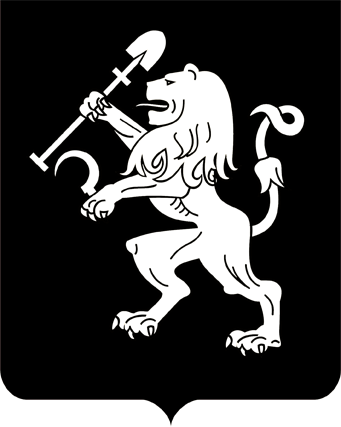 АДМИНИСТРАЦИЯ ГОРОДА КРАСНОЯРСКАПОСТАНОВЛЕНИЕО предоставлении Варданяну Г.С. разрешения на условно разрешенный вид использования земельного участкаВ соответствии с ч. 9 ст. 39 Градостроительного кодекса Российской Федерации, п. 9 ст. 6 Правил землепользования и застройки городского округа город Красноярск, утвержденных решением Красноярского городского Совета депутатов от 07.07.2015 № В-122, заключением               о результатах публичных слушаний от 11.01.2022, рекомендацией               комиссии по подготовке проекта Правил землепользования и застройки города Красноярска от 13.01.2022, руководствуясь ст. 41, 58, 59 Устава города Красноярска,ПОСТАНОВЛЯЮ:1. Предоставить Варданяну Грачье Сашиковичу разрешение                  на условно разрешенный вид использования «общественное питание (код – 4.6)», «магазины (код – 4.4)» в отношении земельного участка               с кадастровым номером 24:50:0400013:3679, расположенного в территориальной зоне застройки многоэтажными жилыми домами (Ж-4) по          адресу: г. Красноярск, ул. им. Героя Советского Союза Б.А. Микуцко-                 го, 2а, с целью размещения объекта под общественное питание, магазин, учитывая результаты публичных слушаний, соответствие градостроительному регламенту установленной территориальной зоны.2. Настоящее постановление опубликовать в газете «Городские новости» и разместить на официальном сайте администрации города.Глава города                                                                                 С.В. Еремин20.01.2022№ 41